         INSTITUTO SUPERIOR PORTEÑO A-80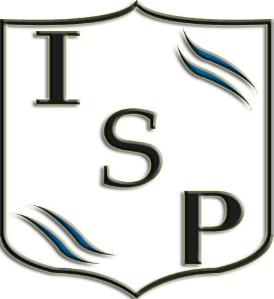 Programa de Psicología4º año – 2024Profesor Fabián FerulanoUnidad I: La psicología como cienciaLa psicología como ciencia. Definición del concepto de psicología, su objeto y sus métodos. Breve reseña histórica de la psicología: desde la psicología pre-científica o filosófica a la psicología científica o fundacional. La psicología como ciencia autónoma y sus vinculaciones con otras disciplinas. La teoría de la conciencia de Wundt: elementos básicos y asociación. Los aportes de la epistemología: nuevos conceptos teóricos y metodológicos. Los sistemas psicológicos contemporáneosUnidad II: La conducta como unidad de análisis y el método objetivoLos orígenes del conductismo: sus antecedentes en el desarrollo de la biología y la psicología animal. Las formulaciones de la escuela conductista: el conductismo molecular de Watson y el conductismo molar o intencional de Tolman. Alcances y límites. Las áreas de la conducta. La conducta en situación y el campo psicológico. Las motivaciones y los conflictos. La personalidad.Unidad III: La psicología cognitivaLa mente y su funcionamiento. La metáfora computacional. La memoria y el procesamiento de la información.Unidad IV: La percepciónLa teoría de la Gestalt o psicología de la forma: sus orígenes y principales ideas. La percepción: sus leyes y sus principios determinantes. El “New Look” o nueva visión. Los factores que personales que determinan la percepción.Unidad IV: La inteligenciaLa psicología genética de Jean Piaget. El sujeto epistémico y el problema del conocimiento como núcleo central de la epistemología genética. La inteligencia. Los estadios de la inteligencia. Los factores del desarrollo. La acción como proceso estructurante del desarrollo cognitivo. El aprendizaje. Teorías del aprendizaje.Unidad V: PsicoanálisisEl descubrimiento del inconsciente. El aparato psíquico y su funcionamiento. Primera y segunda tópica. Desarrollo de la función sexual. La sexualidad humana y sus características: serie de la pulsión, del deseo y de la elección del objeto. El concepto de identificación. La interpretación de los sueños. Los principios del acaecer psíquico.Bibliografía del alumnoBossellini, Leticia y Orsini, Alcira; Psicología. Buenos Aires, A-Z editora, 2007.Scaglia, Héctor; “Intento de constitución de una psicología independiente a partir del modelo de las ciencias físico-naturales del siglo XIX”, en Conceptos preliminares, Buenos Aires, Eudeba, 2002.Töpf, José; El modelo E-R (estímulo-respuesta). El conexionismo” en La conducta humana, Buenos Aires, Eudeba, 2005.Watson, John, B.; El conductismo, Capítulo I: ¿Qué es el conductismo?, Buenos Aires, Paidós, 1955.Piaget, Jean; “La epistemología genética” (Selección), en Psicología y epistemología, Barcelona, Planeta-Agostini, 1985.Piaget, Jean; “Los estadios del desarrollo intelectual del niño y del adolescente”, en Estudios de psicología genética, Buenos Aires, Emecé.Freud, Sigmund; “Algunas observaciones sobre el concepto de lo inconsciente en el psicoanálisis”, en Los textos fundamentales, Altaya, 1993.Freud, Sigmund; “La disección de la personalidad psíquica”, en Op. Cit.Laplanche, Jean y Pontalis, Jean Bertrand; Diccionario de psicoanálisis (Selección), Buenos Aires, Paidós, 2001.